БІЛОЦЕРКІВСЬКА МІСЬКА РАДАКИЇВСЬКОЇ ОБЛАСТІР І Ш Е Н Н Явід 25 травня  2017 року                                                                      № 859-32-VIIПро поновлення договору оренди земліфізичній особі-підприємцю Ткаченку Віталію МихайловичуРозглянувши заяву  фізичної особи-підприємця, протокол постійної комісії з питань  земельних відносин та земельного кадастру, планування території, будівництва, архітектури, охорони пам’яток, історичного середовища та благоустрою від 31 березня 2017 року № 80, відповідно до ст. ст. 12,  93,122,124,125 Земельного кодексу України, ст. 33 Закону України «Про оренду землі», ч. 5 ст. 16 Закону України «Про Державний земельний кадастр», пункту 34 частини 1 ст. 26 Закону України «Про місцеве самоврядування в Україні», міська рада вирішила:         1. Поновити договір оренди землі від 16 червня 2011 року № 167, який зареєстрований в управлінні Держкомзему у м. Біла Церква Київської області 30 березня 2012 року                                               № 321030004000588 фізичній особі-підприємцю Ткаченку Віталію Михайловичу під розміщення вхідної групи до власного існуючого нежитлового приміщення – магазину з продажу будівельних матеріалів за адресою: вулиця Шевченка,96/71 площею 0,0041 га  в складі двох земельних ділянок: ділянка площею 0,0030 га (з них: капітальна одноповерхова - 0,0030 га) кадастровий номер: 3210300000:04:010:0084, ділянка площею 0,0011 га (з них:  під проходами  – 0,0011 га) кадастровий номер: 3210300000:04:010:0083, строком на 10 (десять) років, за рахунок земель населеного пункту м. Біла Церква.2. Особі, зазначеній в цьому рішенні, укласти та зареєструвати у встановленому порядку договір  оренди землі.        3. Контроль за виконанням цього рішення покласти на постійну комісію з питань  земельних відносин та земельного кадастру, планування території, будівництва, архітектури, охорони пам’яток, історичного середовища та благоустрою Міський голова	           Г.А. Дикий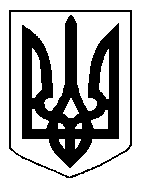 